3.4.3Number of extension and outreach Programs conducted in collaboration with industry, community, and Non- Government Organizations through NSS/ NCC/ Red Cross/ YRC etc., year wise during the last five yearsGeo tagged Photographs and any other supporting document of relevance should have proper captions and datesDetailed report for each extension and outreach program to be made available, with specific mention of number of students participated and collaborating agency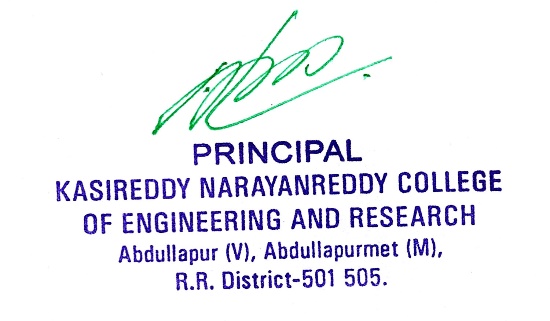 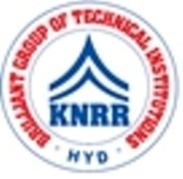 KASIREDDY NARAYANREDDY COLLEGE OF ENGINEERING & RESEARCH.(Approved by AICTE & Affiliated to JNTUH)Abdullapur (V), Abdullapurmet (M), R.R Dist, 501505,Telangana, INDIA.Email : principal@knrcer.ac.in ; website: www.knrcer.ac.inS.NoDescriptionURL1Geo tagged Photographs and any other supporting document of relevance should have proper captions and datesView DocumentS.NoDescriptionURL1Detailed report for each extension and outreach program to be made available, with specific mention of number of students participated and collaborating agency
View Document